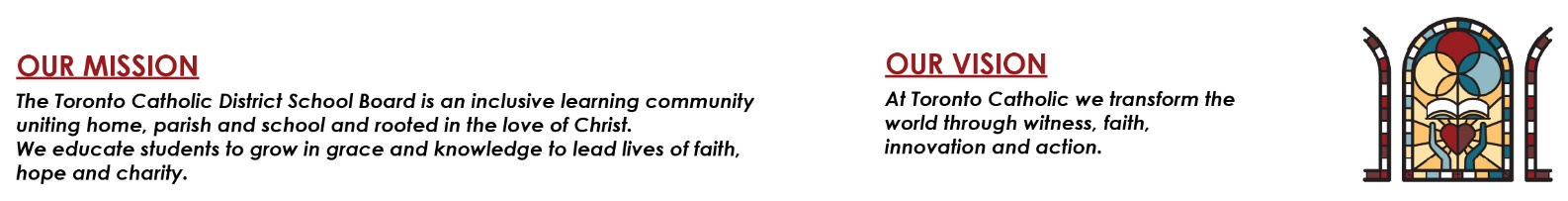 MINUTES OF THE REGULAR MEETING OF THECORPORATE SERVICES, STRATEGIC PLANNING AND PROPERTY COMMITTEEPUBLIC SESSION                                                                                                                                                                                                                                                                                                                                                                                                                                                                                                                                                                                                                                                                                                                                                                                                                                                                                                                                                                                                                                                                                                                                                                                                                                                                                                                                                                                                                                                HELD THURSDAY, MAY 12, 2022PRESENT:Trustees:                          T. Lubinski, Chair                                          D. Di Giorgio, Vice-Chair                                                                                                                                                          N. Crawford                                                                                                                                                      F. D’Amico                                          M. de Domenico                                                                                                                                                  M. Del Grande - Virtual                                                                                                                                    N. Di Pasquale - Virtual                                                                                                                                    J. Martino                                                                                                                                                       M. Rizzo - Virtual                                          G. Tanuan                                                                                                         Student Trustees:	K. Baybayon	S. De Castro - Virtual                                                                               Staff:	B. Browne	D. BoyceA. Della MoraR. PutnamS. CamachoC. FernandesM. CaccamoF. CifelliG. DanfulaniK. DixonM. FarrellM. LobertoS. VlahosM. ZlomislicS. Harris, Recording SecretaryS. Hinds-Barnett, Assistant Recording SecretaryExternal Guest:	A. Robertson, Parliamentarian5.	Roll Call and ApologiesAn apology was received on behalf of Trustee Li Preti, as well as Trustee Kennedy who was on a leave of absence due to her candidacy in the upcoming Ontario Provincial elections.6.	Approval of the AgendaMOVED by Trustee de Domenico, seconded by Trustee Martino, that the Agenda, as amended to include the Addendum and the removal of Item 14a) Consideration of Motion from Trustee Kennedy regarding Integrity Commissioner’s Contract, be approved.MOVED in AMENDMENT by Trustee de Domenico, seconded by Trustee Martino, that Item 19a) Inquiry from Trustee de Domenico regarding Funding for Ukrainian Schools be added and that it be reordered after Item 12a) Revised Notice of Motion From Trustee Crawford regarding Waiving Permit Policy B.R.05, Appendix B, Regulation 6; Neil McNeil High School Alumni.Results of the Vote taken on the AMENDMENT, as follows:In favour					OpposedTrustees  Crawford			                D’Amico								    de Domenico    Del Grande          		    Di Giorgio		    Di Pasquale    Lubinski    Martino              Rizzo              TanuanThe AMENDMENT was declaredCARRIEDStudent Trustees Baybayon and De Castro wished to be recorded as voted in favour.Results of the Vote taken on the Motion, as amended, as follows:In favour					OpposedTrustees  Crawford			                D’Amico								     de Domenico     Del Grande          		     Di Giorgio		     Di Pasquale     Lubinski     Martino               Rizzo               TanuanThe Motion, as amended, was declaredCARRIEDStudent Trustees Baybayon and De Castro wished to be recorded as voted in favour.7.	Report from Private SessionMOVED by Trustee Martino, seconded by Trustee Tanuan, that the following PRIVATE Session report from Trustee Di Giorgio be received:Approved PRIVATE Minutes of the Meeting held April 20, 2022; Approved a real estate matter; and Discussed a Trustee Inquiry.There were no Declarations of Interest. Results of the Vote taken, as follows:In favour					OpposedTrustees  Crawford			                D’Amico								     de Domenico     Del Grande          		     Di Giorgio		     Di Pasquale     Lubinski     Martino               Rizzo               TanuanThe Motion was declaredCARRIEDStudent Trustees Baybayon and De Castro wished to be recorded as voted in favour.8.	Declarations of Interest	There were none.	9.	Approval and Signing of the Minutes of the Previous Meeting MOVED by Trustee Martino, seconded by Trustee D’Amico, that the Minutes of the Meeting held April 20, 2022 be approved. The Motion was declaredCARRIED10.	Delegations MOVED by Trustee Rizzo, seconded by Trustee Tanuan, that Item 10a) be adopted as follows:10a)	From Carol Scaini et al regarding That the official name of St. Joseph's Morrow Park Catholic Secondary School, which includes the apostrophe ‘s’, be restored to the new location of the school at 500 Cummer Avenue and to all references of the school received and referred to Staff for a report.MOVED in AMENDMENT by Trustee Del Grande, seconded by Trustee Rizzo, that a report come back at the May 26, 2022 Student Achievement and Well-Being, Catholic Education and Human Resource Committee Meeting.Results of the Vote taken on the AMENDMENT, as follows:In favour					OpposedTrustees  Crawford			               D’Amico								   de Domenico   Del Grande          		   Di Giorgio		   Di Pasquale   Lubinski   Martino             Rizzo             TanuanThe AMENDMENT was declaredCARRIEDStudent Trustees Baybayon and De Castro wished to be recorded as voted in favour.Results of the Vote taken on the Motion, as amended, as follows:In favour					OpposedTrustees  Crawford			               D’Amico								   de Domenico   Del Grande          		   Di Giorgio		   Di Pasquale   Lubinski   Martino             Rizzo             TanuanThe Motion, as amended, was declaredCARRIEDStudent Trustees Baybayon and De Castro wished to be recorded as voted in favour.12.	Notices of MotionMOVED by Trustee Crawford, seconded by Trustee Di Giorgio, that Item 12a) be adopted as follows:12a)	Revised Notice of Motion from Trustee Crawford regarding Waiving Permit Policy B.R.05, Appendix B, Regulation 6; Neil McNeil High School Alumni Fundraiser June 24, 2022 that the By-law 175, Article 10.8, 30-day notice be waived and that the Notice of Motion be considered at today’s meeting. Results of the Vote taken, as follows:In favour					OpposedTrustees  Crawford			               D’Amico								   de Domenico   Del Grande          		   Di Giorgio		   Di Pasquale   Lubinski   Martino             Rizzo             TanuanThe Motion was declaredCARRIEDStudent Trustees Baybayon and De Castro wished to be recorded as voted in favour.14.	Consideration of Motion for which Previous Notice has been given 14a)	Consideration of Motion from Trustee Kennedy regarding Integrity Commissioner’s Contract this Item was withdrawn on behalf of Trustee Kennedy (refer Item 6).MOVED by Trustee Crawford, seconded by Trustee Di Giorgio, that Item 14b) be adopted as follows:14b) 	From Trustee Crawford regarding Waiving Permit Policy B.R.05, Appendix B, Regulation 6; Neil McNeil High School Alumni Fundraiser June 24, 2022:WHEREAS: Neil McNeil High School is holding an alumni event to raise funds to offset the cost of the Grade 9 overnight retreat in early October 2022. The funds raised would ensure all students have an opportunity to participate in the retreat, regardless of their ability to pay; andWHEREAS: Neil McNeil requests that the Board’s Permit Policy be waived for this Alumni event, scheduled for Friday, June 24, 2022, if public health guidelines, at the time of the event, will allow. The event is for adults only and Neil McNeil has secured the services of two certified Smart Serve staff.THEREFORE BE IT RESOLVED THAT: The Permit Policy B.R.05, Appendix B, Regulation 6 be waived and that permission be granted to Neil McNeil High School to serve alcohol at the Alumni event on Friday, June 24, 2022.Results of the Vote taken, as follows:In favour					OpposedTrustees  Crawford			               D’Amico								   de Domenico   Del Grande          		   Di Giorgio		   Di Pasquale   Lubinski   Martino             Rizzo             TanuanThe Motion was declaredCARRIEDStudent Trustees Baybayon and De Castro wished to be recorded as voted in favour.19.	Inquiries and Miscellaneous	MOVED by Trustee de Domenico, seconded by Trustee Tanuan, that Item 19a) be adopted as follows:19a)	Inquiry from Trustee de Domenico regarding Funding for Ukrainian Schools received.Student Trustee Baybayon left the horseshoe at 7:57 pm.Trustee Di Giorgio left the meeting at 7:58 pm.Trustee D’Amico left the horseshoe at 7:59 pm.Student Trustee Baybayon returned to the horseshoe at 8:00 pm.Results of the Vote taken, as follows:In favour					OpposedTrustees  Crawford									    Del Grande          		    de Domenico		    Di Pasquale    Lubinski    Martino              Rizzo              TanuanThe Motion was declaredCARRIEDStudent Trustees Baybayon and De Castro wished to be recorded as voted in favour.Urgent ItemsThe Director reviewed the Order Page, as requested, and advised that Item 17a) Monthly Procurement Report was deemed urgent.13.	Consent and Review	The Chair reviewed the Order Page and the following Items were held:17b)	2022-2023 Preliminary Budget Plan– Trustee Rizzo; and17c)	Budget Consultation Stakeholder Input – Trustee Crawford	Trustee Martino left the meeting at 8:05 pm.MOVED by Trustee de Domenico, seconded by Trustee Crawford, that the Items not held be received and the Staff Recommendations be approved.Results of the Vote taken, as follows:In favour					OpposedTrustees   Crawford						     de Domenico 		     Del Grande          		     Di Pasquale     Lubinski               Rizzo	     TanuanThe Motion was declaredCARRIEDStudent Trustees Baybayon and De Castro wished to be recorded as voted in favour.	Trustee D’Amico returned to the horseshoe at 8:08 pm.Trustee de Domenico left the meeting at 8:08 pm.ITEMS NOT HELD AS CAPTURED IN ABOVE MOTION17a)	Monthly Procurement Report that the Board of Trustees approve all procurement activities/awards listed in Appendix A of the report. A complete listing of procurement activities/awards approved by Delegated Authority appears in Appendix B of the report. 20a)	Annual Calendar of Reports and Policy Metrics; and20b)	Monthly Pending List17.	Staff Reports	MOVED by Trustee Crawford, seconded by Trustee Tanuan, that Item 17b) be adopted as follows:17b)	2022-2023 Preliminary Budget Plan received. MOVED in AMENDMENT by Trustee Rizzo, seconded by Trustee Di Pasquale:WHEREAS: The value of inspirational classrooms has long been recognized but the importance of developing equally interesting outdoor spaces has been neglected; WHEREAS: Many schoolyard surfaces are areas of cracked, grey paving with typically very little grass and hardly any relief from hard edged surfaces; WHEREAS: There is no funding budgeted for line painting in either Maintenance or Operations budgets; WHEREAS: Line painting may be incorporated if school parking lot lines are being done; WHEREAS: There is no formal process/criteria to request line painting (except a principal may ask a Service Quality Supervisor (SQS) (requests typically refused except in special circumstances);WHEREAS: School block or school raised funds should not pay for line painting; WHEREAS: The playground/schoolyard fund was not intended to be a funding source for line painting;WHEREAS: Paint on asphalt games such as  hopscotch or basketball markings  become  faded or worn away; WHEREAS: There is no maintenance schedule for line painting;WHEREAS: Requests for line painting is very common and many school communities have requested line painting through the playground/school yard fund; andWHEREAS: Line painting is a benefit to students and an efficient, low-cost program at less than $2,000 per school.THEREFORE BE IT RESOLVED THAT: Regular maintenance of line painting; be established on a five-year cycle; BE IT FURTHER RESOLVED THAT: Line painting be completed/refreshed every five years in all Elementary schools; BE IT FURTHER RESOLVED THAT: Line painting for circa 40 schools per year (approximately $80,000 to $100,000) be placed in the budget annually (subject to Board approval); BE IT FURTHER RESOLVED THAT: Staff consider the needs of secondary schools and include funds for line painting in the budget annually on a regular maintenance and refresh cycle;BE IT FURTHER RESOLVED THAT: Funding of line painting be removed from the limited playground/school yard revitalization program effective immediately; BE IT FURTHER RESOLVED THAT: Block budgets and school fundraising (inequitable) funds not be used for line painting in the future; BE IT FURTHER RESOLVED THAT: Line painting be incorporated if asphalt or landscaping work (school parking lot lines) are being done;BE IT FURTHER RESOLVED THAT: Staff be requested to prepare a report to implement an annual competition and invite students/staff to submit designs for line painting (different layouts for all age groups); andBE IT FURTHER RESOLVED THAT: A regular five-year cycle for school line painting be considered a priority and be included in this year’s budget for review by the Board of Trustees.Results of the Vote taken on the AMENDMENT, as follows:In favour					OpposedTrustees    Crawford				Del Grande			      D’Amico 		      Di Pasquale      Lubinski                Rizzo	      TanuanThe AMENDMENT was declaredCARRIEDStudent Trustees Baybayon and De Castro wished to be recorded as voted in favour.Results of the Vote taken on the Motion, as amended, as follows:In favour				OpposedTrustees    Crawford			Del Grande			      D’Amico 		      Di Pasquale      Lubinski                Rizzo	      TanuanThe Motion, as amended, was declaredCARRIEDStudent Trustees Baybayon and De Castro wished to be recorded as voted in favour.MOVED by Trustee Crawford, seconded by Trustee Tanuan, that Item 17c) be adopted as follows:17c)	Budget Consultation Stakeholder Input received.Results of the Vote taken, as follows:In favour					OpposedTrustees   Crawford						     D’Amico 		     Del Grande                 Di Pasquale     Lubinski               Rizzo	     TanuanThe Motion was declaredCARRIEDStudent Trustees Baybayon and De Castro wished to be recorded as voted in favour.21.	Resolve into FULL BOARD to Rise and ReportMOVED by Trustee Crawford, seconded by Trustee D’Amico, that the meeting resolve into FULL BOARD to Rise and Report.Results of the Vote taken, as follows:In favour					OpposedTrustees   Crawford						     D’Amico 		     Del Grande                 Di Pasquale      Lubinski                Rizzo	      TanuanThe Motion was declaredCARRIEDStudent Trustees Baybayon and De Castro wished to be recorded as voted in favour.23.	AdjournmentMOVED by Trustee Tanuan, seconded by Trustee D’Amico, that the meeting be adjourned.Results of the Vote taken, as follows:In favour					OpposedTrustees   Crawford						     D’Amico 		     Del Grande                 Di Pasquale     Lubinski               Rizzo	     TanuanThe Motion was declaredCARRIEDStudent Trustees Baybayon and De Castro wished to be recorded as voted in favour._________________________________________________________SECRETARYCHAIR